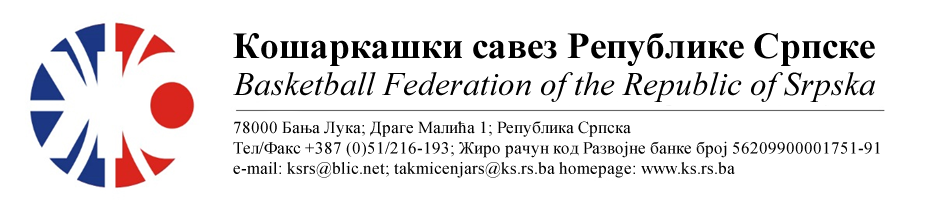 ПРВЕНСТВО РЕПУБЛИКЕ СРПСКЕ ЗА МЛАЂЕ КАТЕГОРИЈЕ
СЕЗОНА 2022/2023МЛАЂИ ПИОНИРИ-ПОЛУФИНАЛНИ ТУРНИРНАПОМЕНА: Службена лица су обавезна одмах, а најкасније у року 24 часа потврдити делегирање.Делегати образац бр.3 достављајудо 15:00 следећег дана након одигране утакмице на е-маил :komesar@ks.rs.ba .Трошкове превоза службених лица обрачунавати по цијени горива 0.54 КМЗа Комесара турнира одређује се Скакић Данијел. Комесар турнира се обавезује да уради завршни билтен и достави Комесару такмичења, а комплетну документацију са турнира прослиједи у Канцеларију КСРС.1.СКК СТУДЕНТ ИГОКЕА ОКК ПРЊАВОРМјестоДворанаТерминДелегат: Остојић МладенДелегат: Остојић Младен1. Шобот Дејан2. Симић Виолета ПрњаворОШ Никола Тесла22.04.202316:002.КК БОРАЦKK WBS BASKETBALLМјестоДворанаТерминДелегат: Остојић МладенДелегат: Остојић Младен1. Симић Виолета2. Шобот ДејанПрњаворОШ Никола Тесла22.04.202320:003.ОКК ПРЊАВОРKK WBS BASKETBALLМјестоДворанаТерминДелегат: Скакић ДанијелДелегат: Скакић Данијел1. Рађевић Драгослав2. Ињац СашаПрњаворОШ Никола Тесла23.04.202312:004.СКК СТУДЕНТ ИГОКЕАКК БОРАЦМјестоДворанаТерминДелегат: Скакић ДанијелДелегат: Скакић Данијел1. Шобот Дејан2. Ињац СашаПрњаворОШ Никола Тесла23.04.202314:005.КК БОРАЦОКК ПРЊАВОРМјестоДворанаТерминДелегат: Скакић ДанијелДелегат: Скакић Данијел1. Рађевић Драгослав2. Шобот ДејанПрњаворОШ Никола Тесла23.04.202317:006.KK WBS BASKETBALLСКК СТУДЕНТ ИГОКЕАМјестоДворанаТерминДелегат: Скакић ДанијелДелегат: Скакић Данијел1. Рађевић Драгослав2. Ињац СашаПрњаворОШ Никола Тесла23.04.202319:00Бијељина,18.04.2023.КОМЕСАР ТАКМИЧЕЊАМиодраг Ивановић ср.